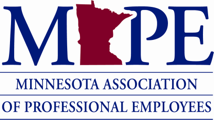 BOARD OF DIRECTORS MINUTES23 July 20218:30am – 4:30pmVirtualMeeting called to order at 8:33 a.m.Roll CallPresent:Region 1 Darci Wing, Region 2 Randy Shimpach, Region 3 Mark Snyder, Region 4 Chris Smith, Region 5 Vernitta Moore, Region 6 Jason Broberg, Region 7 Axelina Swenson (Ajeet Yadav alternate for contract vote), Region 8 Ken Rodgers, Region 9 Jennifer Palm (alternate)  Region 10 Jackie Blagsvedt, Region 11 Jessica Raptis, Region 12 Tess Flom, Region 13 Lois Tucke, Region 14 Ann Adkisson, Region 15 Bryan Kotta, Region 16 Darren Hage, Region 17 Mike Terhune, Region 18 Tim Beske, Region 19 Beth Zabel, Region 20 Angela Christle, Region 21 Vanessa Vogel, SW President Megan Dayton, SW VP Angela Halseth, SW Treasurer Todd Maki, SW Secretary Lynn Butcher, Organizing Council Chair Sarah Evans, Political Council Chair Cathleen Cotter Absent: noneGuests: Adam Novotny 1101, Carolyn Murphy 401, Valerie Dorff 1501, Christine Retkwa 2101, Maureen Dunaway 501, Jared Golde 1101, Michael Windsperger 1902, Nicholas Snavely 1702, Claudia Hochstein 301, Ilyas Ali 1101, Jerry Schmitt 801, Kirsten Peterson 1801, Michael Crider 1201, Cathy Finken 2001, Katherine Austin 601, Kelsey Goneau-Martinson 601, Isaac KaufmanObservers: Ariel Johnson 1402, Camryn Krause Ferris 1002, Mathias Dall 1002, Maurice Wilson 1002Staff: Member Engagement, Development and Organizing (MEDO) Director Mike Asmus, Public Affairs and Communications Director Leah Solo, Organizing Business Agent Pete Marincel, OPEIU Roberta Heine, OPEIU Davia Curran, Negotiations Organizer Nick RothDirector Blagsvedt agreed to track attendees.Approve Consent AgendaM(Kotta)SP to approve the consent agenda.  Consensus.MAPE Contract Tentative AgreementNegotiations co-Chairs Adam Novotny (1101) and Carolyn Murphy (401) shared the tentative agreement (TA), which had been unanimously agreed to by the Negotiations Team, with the MAPE Board of Directors and answered questions. Negotiations representatives shared their experience of the negotiations process. MEDO Director Asmus explained the linkage between wages and healthcare.  Highlights of the TA include: 2.5% wage adjustment in both years; healthcare premium cost sharing remains at 5% individual/15% family coverage; sick, vacation, and holiday pay for Connect 700 appointees; quarterly meetings with Governor’s Office of Inclusion; Juneteenth holiday. More highlights are available at the MAPE website. M(Kotta)SP to approve the contract as negotiated and to put it before the membership for a vote with a recommendation from the Board for passage. President Dayton requested a roll call vote.Voting yes: Region 1, Region 2, Region 3, Region 4, Region 5, Region 6, Region 7, Region 8, Region 9, Region 10, Region 11, Region 12, Region 13, Region 14, Region 15, Region 16, Region 17, Region 18, Region 19, Region 20, Region 21, Vice President, Treasurer, Secretary, Organizing Council Chair, Political Council ChairDirector Smith shared how coalition partners had supported MAPE and showed up to our contract rally. Secretary Butcher shared an ask for support from Healthcare for all Minnesotans, one of the coalition partners we are working with. The coalition has requested our members call both their U.S. Representative as well as U.S. Senators Smith and Klobochar and let them know we support Senator Sanders’s Medicare Expansion bill. Calling information and resources included at the end of the minutes.Agency based supplementals are mostly complete. The Negotiations Team approved all of the agreements that came to them. While there were some small wins, most of the supplemental language remains the same. MAPE is meeting with MMB to finalize the remaining supplementals. DEED/DDS Meet & Confer Katherine Austin (601) and Kelsey Goneau-Martinson (601) shared a recent victory from the DDS Meet & Confer team where they were able to secure a cap in caseload for disability examiners, as well as agreement that no new cases will be assigned when people are out on leave (sick, vacation, medical). Prior to the agreement, cases continued to be assigned for the first 45-days of leave.  President Dayton requested VP Halseth work with MEDO Director Asmus and Public Affairs and Communications Director Solo to document the work that was done on the campaign so that it could be shared with other Meet & Confer Teams. Member CommentsMathias Dall (1002) addressed the Board regarding former Executive Director Lina Jamoul’s resignation.Governance DecisionsM(Wing)SP to move to closed session at 12:54 p.m. ConsensusClosed session was exited at 2:53 PMExecutive DirectorThe former Executive Director has resigned effective June 30, 2021. MAPE Board of Directors will discuss next steps at a future meeting, including options for organizational structure. In these decisions, the Board would like to be intentional about supporting staff going forward and finding ways to make sure staff are included in discussions and even decisions about the Union.Director Christle shared her observation that staff has really shined during the past few months, and expressed gratitude for the work they do. Board Governance WorkgroupThe Board Governance Workgroup presented their proposal for restructuring the MAPE Board and making it smaller to improve efficiency and effectiveness. Compared with other non-profit organizations, the size of MAPE Board of Directors is large for a decision-making body, and more in line with a fundraising Board. Most decision-making Boards are 10-12 people. The Board provided the workgroup with feedback, and the workgroup will continue working on the proposal. AppointmentsPresident Dayton requested approval of two appointments to the Political Council to replace previous appointees who had taken MAPE elected office. M(Cotter)SP to approve Kristin Kirchoff-Franklin & Tess Flom as appointees to the Political Council.    Consensus.Tess Flom’s appointment to the Political Council is tandem with their resignation as Region 12 Director. Local President Michael Crider will fill in for Region 12 until a special election can be held.AdjournM(Kotta)SP to adjourn at 4:34 p.m. ConsensusStanding RulesTime Certain Adjournment: No later than 4:30 PM. Extensions in ½ hour increments, require a 2/3 vote to extend.Debate is limited to 3 speakers for and 3 speakers against the motion on the floor.To amend or rescind 2/3 vote is required. Majority required for suspension.Consent AgendaMinutesBoard of Directors – June 18, 2021ReportsPresidentVice President – no reportTreasurer – no reportSecretaryOrganizing CouncilPolitical CouncilJune 2021July 2021Meet and Confer – no reportPAC – no reportRegions – no reportCommitteesBuilding Corp. – no reportCoalition Building WorkgroupDelegate Assembly planning taskforce – no reportDiversity and Belonging Committee – no reportFinance Workgroup – no reportGovernance WorkgroupJuly 12, 2021Hiring/Selection Committee – no reportIAF Workgroup – no reportPolitical Fund Oversight Workgroup – no reportTechnology Advisory Taskforce  – no reportStaff materialsMeeting Materials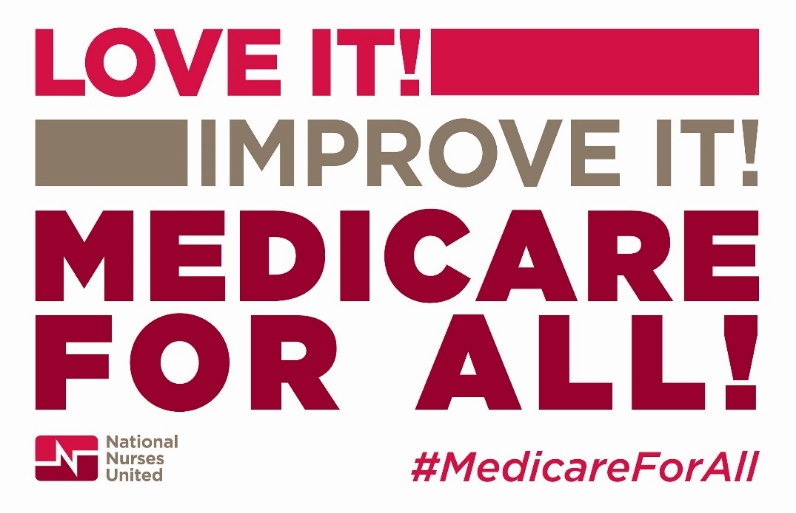 In order to win improved and expanded Medicare as part of the American Families Plan, we need to make some calls to our elected officials in the next couple of weeks. Things are moving quickly, and we have a very short window to make our voices heard. Please use these resources as you make calls to Senators and your member of Congress, and when you ask your members to do the same. Most important in the next few weeks is to drive calls to Senators Klobuchar (asking for her support) and Smith (thanking her for her support and asking her to call on her colleagues for their support).Phone numbers: (When you call these numbers, first you’ll hear some directions about how to reach out to your elected officials, then you’ll enter your zip code to be patched through to the correct officials.)U.S. House: 202-998-6094U.S Senate: 202-509-9128  (to reach both Senators, you will need to call twice.) Medicare Expansion talking points: https://docs.google.com/document/d/1cTrX257mTRWh_YCY3gA-2Wq14r3ImlHqd3Vnk2kdKU0/editShare your story about how Medicare Expansion would impact you: https://act.medicare4all.org/survey/medicare-expansion/ Additional information on the Medicare Expansion and Improvement proposal:Letter of support from 100 organizations: https://www.citizen.org/wp-content/uploads/100Org-Letter_Include-Bold-Drug-Pricing-Reform-and-Medicare-Improvement-and-Expansion-in-American-Families-Plan-1.pdfMedicare for All Podcast that covers the truth about who funds pharmaceutical innovations: https://www.healthcare-now.org/blog/pharmas-image-gets-a-boost-from-covid-19/National Nurses United’s Medicare for All website: https://medicare4all.org/MNA’s YouTube channel, where we posted a July 7th forum on this proposal: https://www.youtube.com/user/mnnurses 